Проект«День народного единства»(краткосрочный)Провела Воспитатель Сайдулаева К.А.                          2020г.Проект «День народного единства» в подготовительной группеАктуальность и концептуальная обоснованность образовательного проекта«День народного единства»Мы не мыслим себя без России.Мы живём с ней судьбою одной.И вдыхаем и веру, и силу,От земли, нам навеки родной.От земли, неподвластной забвенью,В наших песнях - и радость, и грусть.И обязаны мы вдохновеньемЛишь тебе, наша матушка-Русь.Патриотическое воспитание ребенка — сложный педагогический процесс. В основе его лежит развитие высших моральных чувств. Только на основе возвышающих чувств патриотизма и уважения национальных святынь укрепляется любовь к Родине, появляется чувство ответственности за ее могущество, честь и независимость, сохранение материальных и духовных ценностей общества, развивается достоинство личности. Эти чувства начинаются с восхищения тем, что видит перед собой ребенок, чему он изумляется и что вызывает отклик в его душе. И хотя многие впечатления еще не осознаны им глубоко, но, пропущенные через детское восприятие, они играют огромную роль в становлении личности патриота.Цель:Развитие познавательного интереса детей к истории своей страны, воспитание чувствапатриотизма, способствовать развитию духовно-нравственной личности с активной жизненной позицией.Задачи:Углублять и уточнять представления о Родине-России. Поощрять интерес детей к событиям, происходящим в стране.Закреплять знания о флаге, гербе и гимне России.Расширять представления о Москве - главном городе, столице России.Развивать представления о том, что Российская Федерация (Россия) огромная многонациональная страна.Познакомить с историей праздника «День народного единства».Воспитывать чувство уважения к защитникам нашей Родины, к национальным героям.Воспитание у детей чувства патриотизма, толерантность к людям разных национальностей через музыкальную культуру.Привлечь родителей к участию в проекте.Продолжительность проекта:Краткосрочный с 02.11.2020 по 06.11.2020года.Тип проекта: познавательно-исследовательскийУчастники: дети, родители, воспитатели.Возраст: подготовительная к школе группаИтоговое мероприятие: «выставка рисунков»I Этап. Подготовка к внедрению проекта:1. Подобрать методическую, художественную, детскую литературу; иллюстративные материалы; дидактические игры; изображение символики России.2. Оформить уголок для родителей о проведении проекта: «Моя Родина – Россия. День народного единства».3. Составить перспективный план мероприятийII Этап. Реализация проекта.Интеграция образовательных областей.Образовательная область.1.Познавательное развитие:Познавательная беседа с детьми об истории праздника: «День народного единства».НОД «Моя Родина - Россия. День народного единства».Рассказ воспитателя: «Начало смутного времени», «Народное единство», «Памятник Минину и Пожарскому».2.Речевое развитие:Свободное общение: «Кто такие Минин и Пожарский?»«Что означает – народное единство?»3.Художественная литература: писатели и поэты о празднике.Чтение и заучивание стихов, пословиц,К. Ушинский «Наше Отечество». М. Исаковский «Поезжай за моря-океаны».4.Социально-коммуникативное развитие:Развивающая настольная игра «Наша Родина».Сюжетно-ролевая игра «Путешествие по Москве»; «Защитники».Беседа о безопасности нашей страны.5.Художественно-эстетическое развитие:Рассматривание кукол в национальных костюмах.Лепка «Матрешка – символ России».6.Музыка: слушание Струве «Моя Россия», «Торжественный марш»,Александрова «Гимн России», исполнение народных танцев, песен «Росиночка - Россия», «На горе то калина».деятельность «Сильные, смелые, ловкие» - игры - эстафеты.7.Работа с родителями:Оформить папку-передвижку «День народного единства».Консультация для родителей «Страницы прошлого читая».Привлечение родителей к подборке наглядности.Рекомендации родителям: «Какие книги о Родине можно почитать детям дома».III Этап. Итоговое занятие: «Российский флаг руками наших детей»Конспект НОД по патриотическому воспитанию в подготовительной группе "Моя Родина – Россия. День народного единства"Цель: Систематизация знаний по теме.Задачи:• Закрепить знания детей о государственных символах России;• Воспитывать чувство любви к своей Родине – России;• Расширять представления о природе России;• Развивать умение правильно строить свой ответ, согласно грамматическим правилам;• Развивать познавательные интересы;• Воспитывать в детях чувство товарищества, умение сопереживать и поддерживать друг друга;• Создать радостное и веселое настроение у детей.Предварительная работа: рассматривание карт; рассматривание иллюстраций по теме.Словарная работа: Россия, герб, гимн, булава, скипетр.Материал:Карты, гербы, флаги, мозаика.Звучит музыка : «Гимн» А. Александрова                                         Ход занятия:Воспитатель: Мы живем в стране, у которой удивительно красивое имя – Россия.А вы знаете, почему у нашей страны такое название? (ответы детей)За ясные зори, умытые росами,За русское поле с колосьями рослыми.За реки разливные в пламени синемТебя по-славянски назвали Россия.Много чудесных стран на Земле, везде живут люди, но Россия – единственная, необыкновенная страна, потому что она наша Родина.Как вы думаете, что такое Родина? Родина – значит родная, как мать и отец. Родина – место, где мы родились, страна, в которой мы живем.(Родина у каждого человека одна.)Давайте проверим наши знания о России.Я буду говорить начало предложения, а вы его закончите.- Наша страна называется… Россия.- Граждане России называются… россияне.- Столица России – город… Москва.- Кто президент в России… Путин.- Кто выбирал президента… российский народ.- Какой документ имеет гражданин России… паспорт.- В каком документе записаны права гражданина России… конституция РФ.- Что должен делать гражданин России, живя в российском государстве…соблюдать права и обязанности.«Государственные символы».- Какие государственные символы вы знаете? (Герб, флаг, гимн.)- Что такое государственный гимн?(Главная песня страны, исполняется в особо торжественных случаях, слушать ее надо стоя,проявляя уважение.) Звучит «Гимн» А. Александрова.Предлагаю на доске выбрать среди разных флагов российский флаг.Игра «Узнай наш флаг».Цель: закрепить знания детей о государственном флаге, научить узнавать флаг Россиисреди флагов других стран.Воспитатель: - Где можно увидеть российский флаг? (На государственных зданиях, кораблях,самолетах, жилых домах в дни государственных праздников.)Белый цвет обозначает чистоту, синий – небо и верность, красный – огонь и отвагу.Найдите российский герб среди других стран.Игра «Узнай наш герб».Цель: закрепить знания детей о государственном гербе, научить узнавать герб Россиисреди гербов других стран.- Что изображено на нашем гербе?(Золотой двуглавый орел со скипетром и державой, на щите изображенГеоргий Победоносец на коне, он копьем поражает змея.)Герб наш символизирует победу добра над злом, красоту и справедливость).«Города России».- Россия – самая большая страна в мире! В России свыше тысячи городов,очень много сел и деревень. Назовите города, которые вы знаете. (дети называют)(Показываю изображение Московского Кремля, рассматриваем, беседуем)«Народы России».Воспитатель: -- Каких народов только нетВ стране великой нашей:Как пестрый солнечный букет,Калмыки и чуваши,Татары, коми и мордва,Башкиры и буряты –Всем скажем добрые слова,Любому будем рады.- Как вы думаете, сколько народов проживает в России? (Дети называют национальности).- А чем народы отличаются друг от друга? (Они могут отличаться внешностью.)У народов России разные обычаи, своя история, свои праздники, свои особыенациональные костюмы. Даже любимая еда у всех разная.Каждый народ говорит на своем языке. Самый многочисленный народ в России –русский народ, поэтому русский язык является главным в нашей стране:на нем разные народы общаются между собой.«Главные праздники России». - В нашей стране есть главные праздники, которые отмечают все граждане России. Отгадайте загадки, чтобы узнать, как называются эти праздники.1. Дед Мороз принес подарки, Их под елочку кладет.Наступил веселый, яркий, Лучший праздник… (Новый год).2. Чтоб на всей большой Земле Мир настал для человечества,Отмечаем в феврале День… (Защитника Отечества).3. Если нам куда-то надо, Путь найти поможет карта.Если нам нужны награды, Быстрый бег начнем со старта…А весной мы встретить рады Женский день… (Восьмое марта).4. Музыка, флаги, шары и цветы, Столько весенней вокруг красоты!Первого мая отметим всегда Радостный праздник… (Весны и труда).5. Идет парад, гремит салют, Звучит оркестр там и тут,Не только прадеды и деды Встречают славный… (День Победы)6. 12 июня мы отмечаем день Рождения России.Викторину заканчиваю пословицей «Русский человек без Родины не живет». Родина – это то, что объединяет всех людей, живущих в одной стране.Моя Родина — РоссияРОДИНА. Что скрывается за этим словом для ребенка-дошкольника? Какой образ возникает в сознании? Какие звуки? Какие краски? То, насколько этот образ яркий и объемный зависит от многих факторов, среди которых не последнее место занимают собственные детские эмоции и впечатления, связанные с познанием, Родины, пока еще «осязания», непосредственного прикосновения к ней.В нашем саду во всех возрастных группах прошли тематические недели,целью являлось:-развивать познавательный интерес к истории своей Родины, родного края;-дать основные понятия о символах государства, о происхождении и истории российского герба и флага, об их функциональном предназначении, о символическом значении цветов и образов;-воспитывать у воспитанников уважительное отношение к символам своего государства, патриотические чувства, формировать чувство гордости за свою Родину.Ни одно государство не имеет такой большой территории и такой длинной границы. Границы России проходят и по суше, и по воде.На свете много разных стран,Но есть одна страна:От белых льдов до тёплых рек,Раскинулась она.Наша Родина такая большая, что если мы захотим проехать из края в край, то на самом быстром поезде эта дорога займет целую неделю, а на самолёте придется лететь целый день. Когда на севере почти не бывает лета моря и реки почти круглый год скованы льдом, то на юге почти не бывает зимы и моря и реки не замерзают.Москва-столица России. Столица — главный город государства. В Москве есть здание – которое является символом столицы. Это Кремль. В кремле работает правительство нашей страны. А над Кремлем развевается государственный флаг. Флаг – это символ государства.Каждая страна имеет свои отличительные знаки –символы: герб, флаг и гимн. Они являются государственными символами.Имеет флаг, и гимн, и гербРоссийская держава.И, как все символы, ониЖизнь нашу отражают.ГЕРБУ России величавойНа гербе орёл двуглавый.Чтоб на запад, на восток,Он смотреть бы сразу мог.Герб – это отличительный знак государства, города, рода, Слово «герб» в переводе означает «наследство». В нем отражена история. Золотой двуглавый орёл изображен на фоне щита красного цвета. Правой лапой орёл сжимает скипетр. В его левой лапе – держава. Над головами орла мы видим короны. Скипетр — это жезл украшенный затейливой резьбой, золотом и драгоценными камнями. Внутри герба, на груди орла, расположен герб города Москвы. Георгий Победоносец пронзает копьем дракона. Дракон – это зло, которое есть на земле. Герб России символизирует красоту и справедливость, победу добра над злом.ФЛАГБелый цвет- берёзка.Синий – неба цвет.Красная полоска — солнечный рассвет.Флаг нашей страны имеет свою историю. Много веков назад вместо флага люди использовали шест, привязывая к его верхушке пучки травы, веток или конский волос. Назывался он «стягом». Он должен был собрать, «стянуть» к себе воинов для защиты родной земли. Потом стяги стали делать из ткани. Они были красного цвета и придавали мужество воинам. Потом на полотнищах стали изображать святых – «знамения». Так и появилось слово «знамя».Наш российский флаг – трёхцветный. Цвету придается особый смысл.Белый означает мир и чистоту совести, синий – небо, верность и правду, красный – огонь и отвагу.Гимн – это торжественная песня, исполняемая в особых случаях. Гимн – это главная песня в стране. Гимн слушают стоя. Давайте и мы послушаем один куплет этой торжественной песни. Музыку для гимна написал Александр Васильевич Александров, слова – Сергей Владимирович Михалков.Конспект занятия по лепке «Весёлые матрёшки» для подготовительной группыЦель:Расширить представление детей о видах народного декоративного искусства.Познакомить детей с историей рождения русской деревянной матрешки, с её внешним обликом.Развивать умение самостоятельно выбирать цвета для узора, умение за-полнять элементы костюма матрёшки пластилином (налеплять по всей по-верхности, не заходя за контуры, размазывая пальчиками).Формировать эмоциональную отзывчивость на восприятие деревянной матрёшки, как символа русского народного искусства.Развивать мелкую моторику рук.Развивать способность к самоанализу и оценке результатов.Материалы и оборудование.Образцы матрёшек из дерева; бумажные силуэты матрёшек разных ви-дов (Семёновская, Посадская, Полхов-Майданская); иллюстрация с изобра-жением прообраза матрёшки – японского мудреца Фукурумы, изображение первой русской матрёшки; разноцветный пластилин, стеки, доски для лепки, салфетки, зёрна риса, гороха и фасоли, картонные заготовки матрёшек с кон-турами костюма; разноцветные косыночки и платочки для плясовой.Музыкальное сопровождение.Аудиозапись песни «Русские матрёшки», русских народных мелодий.Предварительная работа.Рассматривание иллюстраций с изображением матрёшек разных видов, рассматривание деревянных матрёшек в группе, игры с народными игруш-ками. Прослушивание русской народной музыки. Разучивание элементов на-родного танца.Ход занятия.Воспитатель (в ярком сарафане и платке) загадывает детям загадку:Веселушки, хохотушки –Деревянные подружкиЛюбят в прятки поиграть,И попеть, и поплясать!Не нарадуется взгляд,Если выстроятся в ряд,А попрячутся друг в дружку –- Да, ребята, это матрёшка. И сегодня мы поговорим с вами об этих рас-писных красавицах.Матрёшка считается русским сувениром, очень популярным среди нас, россиян, и иностранных гостей. Но далёко не каждый знает, как матрёшка появилась.Давно-давно, более 120 лет назад, русские купцы привезли в Россию из далёкой Японии точёную фигурку добродушного лысого старика. Изо-бражала она мудреца Фукуруму, у которого голова вытянулась вверх от по-стоянных раздумий. Эта фигурка оказалась разъёмной и внутри была спря-тана фигурка поменьше, а в ней фигурка ещё меньше и т. д. Всего таких куко-лок оказалось 5.- Ну-ка, скажите, кто же такой этот загадочный Фукурума? Откуда он по-явился? (Ответы детей: мудрец из Японии.)Российские мастера оценили эту идею. И решили они сделать похожую игрушку, изменив её внешний вид: превратили старика в румяную девушку и назвали «матрёшкой», потому что раньше, в российской деревне женское имя Матрёна было одним из самых распространённых. Матрёшка всем так понравилась, что вскоре её стали изготавливать во многих местах и в боль-ших количествах.- А знаете, кто сделал самую первую русскую матрёшку?А сделали её в подмосковной усадьбе Абрамцево. Первую русскую мат-рёшку выточил из дерева токарь Василий Звёздочкин. А художник Сергей Малютин расписал её. Это была девочка, одетая в зелёную рубаху и оран-жевый сарафан. В руках она держала чёрного петуха и всем улыбалась.- Кто сделал первую матрёшку в России? (Ответы детей: токарь В. Звёздочкин и художник С. Малютин.)Первая матрешка была не простая, в ней пряталась сестрёнка, а в той – следующая. А потом шёл русоголовый мальчик в красной рубахе. Последним был спелёнатый младенец. Всего в первой матрёшке было 8 кукол. Мат-рёшка стала символом большой русской многодетной семьи. А также сим-волом русского духовного изобилия и великолепным изделием декора-тив-но-прикладного искусства.- А давайте, ребята, мы сейчас с вами превратимся в матрёшек и попля-шем, как матрёшки. Ну-ка, надевайте косыночки на голову, становитесь в хо-ровод.Мы матрёшки, мы сестрички,Мы толстушки-невелички,Как пойдем плясать и петь,Вам за нами не успеть.(Хоровод-плясовая «Русские матрёшечки».)- Ах, какие молодцы, какие матрёшки-красавицы!Матрёшка сразу полюбилась и детям и взрослым. Новинку отправили в Париж на Всемирную выставку. Гости и торговцы, приехавшие из разных стран, тоже были очарованы русской матрёшкой.А матрёшки делают и до сих пор: и под Москвой – в Сергиевом Посаде, и около Новгорода – в селе Семёново, и недалеко от города Мурома – в Полхов-Майдане. У каждого мастера матрёшки имеют своё лицо, свой наряд и свой характер.Формы для матрёшек вытачивают из берёзовых и липовых чурок на то-карном станке. Токарь должен быть искусным. Ведь есть матрёшки, состо-ящие из 50 и даже 60 кукол. Самая большая – ростом с первоклассницу. А са-мая маленькая – не больше семечка подсолнуха.- Возьмите матрёшки в руки, раскройте их, посмотрите, какой на них наряд.Роспись матрёшек становилась все красочней и разнообразней. Изобра-жали девушек в сарафанах, в платках, с корзинами, узелками, букетами цве-тов. Появились матрёшки, изображающие пастушков со свирелью. Матрёшки становились известным Русским сувениром.В качестве сюжетов для росписи матрёшек использовали и произ-ведения русских поэтов и писателей: А. С. Пушкина «Сказка о царе Салтане», «Сказка о рыбаке и рыбке»; П. Ершова «Конёк – горбунок».А потом стали изображать даже артистов, членов нашего правительства и даже футбольную команду.- Ой, ребята, вы не слышали – будто кто-то в дверь скребётся тихо-нечко. Пойдёмте, посмотрим. (У двери стоит коробка.) Что за диво такое? Что тут у нас за сюрприз? Откроем коробку? (В коробке – картонные заго-товки матрёшек с нарисованными контурами нарядов и записка.) Какие-то странные матрёшки, будто раздетые. Да тут есть ещё записка, читаем: «Ху-дожник заболел, помогите, пожалуйста, расписать эту партию матрёшек.» Все понятно, это посылка с фабрики, где делают матрёшки. Ну что, ребята, поможем расписать этих матрёшек? (Дети: - Да, поможем)Тогда сядем в нашу мастерскую за столы и приступим. Но расписывать мы с вами будем не красками, а пластилином, и выкладывать узор зёрнами риса, гороха и фасоли. (Пальчиковая гимнастика)Ты матрёшечка-краса,Расскажи нам, где была?«Я с сестричкой в лес ходила,А с другой – дрова рубила,С третьей – печку я топила,А с малышкой – щи варила.»Выберите, каким цветом у ваших матрёшек будет платочек, а каким са-рафан. И начинаем заполнять наряды, не заходя за контуры, пластилином. Мы отрезаем от большого куска пластилина маленький кусочек, слегка его размягчаем в руках и намазываем пальчиками на фигурку. (Проверяю, по-могаю.)Когда наряд матрёшки «закрасили» пластилином, можно приступать к выкладке узора. (Показываю.) На платочке рисинками можно выложить узор «ёлочка». А на сарафане цветок: серединка из гороха, а лепестки – из фасо-ли, стебелёк и листики – из рисинок. А можно сделать платочек в горошек, а можно из рисинок сделать звёздочки (показываю).(Во время работы детей звучит аудиозапись русских народных мело-дий.)По окончании работы оформляется выставка матрёшек «Конкурс кра-соты». Анализ работ:- Ребята, посмотрите на своих матрёшек. Какие они красивые! А вам нравятся ваши матрёшки? А какая матрёшка вам больше всего понравилась? Расскажите, чем понравилась работа. (Ответы 2-3 детей.)- Молодцы, ребята. Сегодня вы были необычными художниками. Мат-рёшки просто замечательные. И вы очень хорошо справились с этой работой.Беседа с детьми подготовительной группы №2 ко Дню народного единства.Что мы Родиной зовем?Край, в котором мы растем,И березки, вдоль которыхрядом с мамой мы идем.• 4 ноября вся наша страна будет отмечать День народного единства. Хотите узнать, что это за праздник? Во все времена русские люди любили свою родину. Слагали о ней песни, пословицы и стихи, во имя родной стороны совершали подвиги.• Постарайтесь подобрать красивые нужные слова к слову Родина (славная, сильная, богатая, любимая, чудесная).• Этот памятник стоит в Москве на Красной площади (показать на фотографию памятника Минину и Пожарскому.•На постаменте его начертаны слова: «Гражданину Минину и князю Пожарскому благодарная Россия». Эти люди спасли свою страну от врагов, которые захватили ее.• Не всегда народы России жили в единстве. К сожалению, на протяжении всей истории Россия много раз подвергалась испытанию на прочность, не раз переживала времена, когда нарушалось ее единство, когда в стране царили вражда и голод. 400 лет назад вражеские нашествия разорили страну дотла. Русская земля была занята врагами-поляками. Казалось, что Русское государство погибло и никогда не обретет былого могущества. Но русские люди не могли и не хотели мириться с гибелью своего государства.• Осенью в Нижнем Новгороде земский староста Кузьма Минин начал собирать войско для борьбы с врагами.• Друзья и братья! Русь святая гибнет! - говорил он. - Поможем, братья, родине святой!• Командовать ополчением позвали одного из лучших военачальников того времени - известного своей храбростью и честностью князя Дмитрия Михайловича Пожарского.• Можно ли утверждать, что народ горячо любит свою Родину?• Какими словами можно назвать Кузьму Минина и князя Пожарского? Правильно, смелыми, мужественными, стойкими, храбрыми, сильными.• Почти целый год собирали силы русские люди, и наконец, ополчение Минина и Пожарского выступило на Москву. Битва за столицу была упорной и кровопролитной. С клятвой «Умрем за Русь святую!» храбро сражались ополченцы и победили. Эта славная победа сделала навсегда незабвенным для нас день 4 ноября.•Вот герои - избавители России: простой человек Кузьма Минин и воевода князь Дмитрий Пожарский (показать на портреты Минина и Пожарского). Они сумели собрать на битву народ и освободили Москву от врагов. Вскоре и вся Русская земля была очищена от иноземных захватчиков. Так,в трудные времена проявились лучшие черты русских людей: стойкость, мужество, беззаветная преданность Родине, готовность ради нее пожертвовать жизнью.• Теперь мы празднуем День народного ополчения как свой заслуженный праздник. И мы так же горячо любим свою Родину и готовы постоять за нее.•Помните: нам надо держаться вместе, помогать друг другу, уметь прощать, забывать обиды, - подытоживает урок патриотизма воспитатель.Главное - вместе!Главное - дружно!Главное - с сердцем горящим в груди!Нам равнодушных в жизни не нужно!Злобу, обиду из детсада гони!Коспект итогового занятия: «Российский флаг руками наших детей»Цель: учить изображать российский флагЗадачи: расширять знания о флаге, как государственном символе, передавать его изображение, соблюдая порядок цветов; Развивать художественные навыки, глазомер, внимание, мелкую моторику пальцев рук; воспитывать уважение к флагу России, чувство патриотизма.Ход занятия:1. Организационный момент
Вос-ль: Ребята, посмотрите на иллюстрации, что на них изображено? (Герб, флаг России)Вос-ль: Как можно назвать их одним словом? (Государственные символы)
Также к государственным символам относится и гимн России. Зачем нужны государственные символы? (Ответы детей)Вос-ль: Государственные символы олицетворяют индивидуальность и независимость каждой страны. В них государство отображает свою историю, традиции, природу, вкладывая особый смысл знакам, рисункам, цвету на гербах и флагах.Воспитатель читает стихотворение:Белая полоска - белая берёзка!
Русская душа - чиста и хороша!
Полоска голубая  - светлая родная!
Это воздух и вода - жизни вечная среда!
А красная полоска - то сердца отголоски -
Вера, Преданность и Честь,
Память, Мужество и Верность -
Это всё в России есть!
(О. Богданова)Вос-ль: О каком символе это стихотворение? (О флаге)Вос-ль: У каждой страны есть свой флаг и герб. Флаг и герб является отличительным знаком государства. Государственный флаг обозначает единство страны и её независимость от других государств. Внимательно посмотрим на флаг, какой он формы? (Прямоугольник)Вос-ль: Давайте вспомним названия частей флага. (Древко, полотнище, навершие)Вос-ль: Ребята, из скольких полос состоит наш флаг?Вос-ль: Правильно, флаг состоит из 3х полос. Верхней белой, средней – синей, нижняя – красная. Как вы думаете, что означает белый цвет? Молодцы, белый цвет означает – мир, чистоту. Как вы думаете, что означает синий цвет? Правильно, синий – верность, честность.  Как вы думаете, что означает красный цвет? Да, красный – мужество, смелость. Ребята, я предлагаю вам сегодня нарисовать Российский флаг.2. Практическая часть. Вос-ль: Посмотрите на флаг, какой он формы? (Прямоугольной)
Нарисуйте на картоне прямоугольник, разделите его на три равные, одинаковые полосы. Контуры полос могут быть не просто прямые, а как будто волнистые, развиваются на ветру. (Показ воспитателя)Какие цвета акварели нам понадобятся? (белый, синий, красный)С какой полосы мы начнем закрашивать флаг? (С белой)Вос-ль: Также закрашиваем синюю и красную полосы нашего флага. Чтобы не пачкать полосы другим цветом акварели нужно просто немного подождать, когда сначала высохнет одна полоса, а потом приступаем закрашивать следующею полосу.Для древка флага возьмем светло-коричневый или золотистый цвет, в начале древко флага немного заострим.Пальчиковая гимнастика «Здравствуй»Здравствуй, Солнце золотое!
Здравствуй, небо голубое!
Здравствуй, вольный ветерок!
Здравствуй, маленький дубок!
Мы живем в одном краю -
Всех я вас приветствую!Вос-ль: Приступаем к работе.3. Рефлексия.Какой государственный символ мы сегодня изображали?Вспомните, что обозначают цвета флага?Какие чувства, эмоции, вы, испытывали во время работы?Вос-ль: Вот какие флаги у нас получились. Теперь повторим, что означает каждый цвет на Российском флаге. Ребята, наше занятие подошло к концу. Все вы сегодня потрудились хорошо. Консультация для родителей: «Страницы прошлого читая…»«День народного единства»4 ноября – день Казанской иконы Божьей Матери – с 2005 года отмечается как «День народного единства».«4 ноября 1612 года воины народного ополчения под предводительством Кузьмы Минина и Дмитрия Пожарского штурмом взяли Китая–город, освободив Москву, от польских интервентов и продемонстрировав образец героизма и сплоченности всего народа вне зависимости от происхождения, вероисповедания и положения в обществе,» – так звучал текст пояснительной записки к проекту федерального закона «О днях воинской славы». В числе поправок к этому закону было введение 4 ноября нового праздника – «Дня народного единства». Фактически это был перенос дня празднования 7 ноября («День согласия и примирения») на другое число.Еще указом царя Алексея Михайловича (1649 год) день Казанской иконы Божьей матери был объявлено государственным праздником. В начале 20 века вспоминали Кузьму Минина, которого Петр Первый назвал «Спасителем Отечества». Таким образом, был узаконен один из старейших праздников, традиция празднования которого была прервана революцией 1917 года.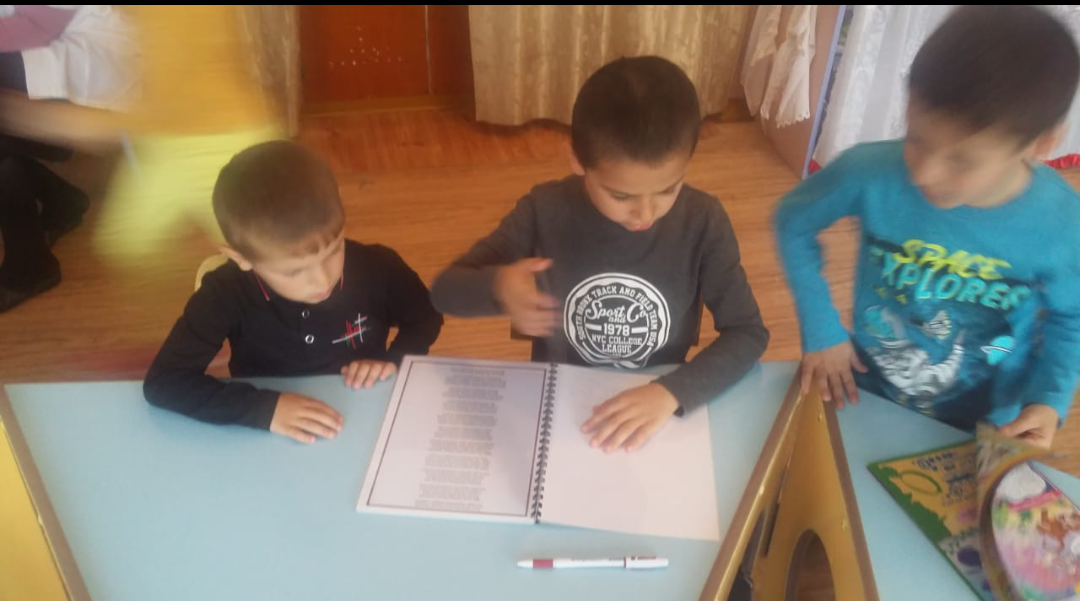 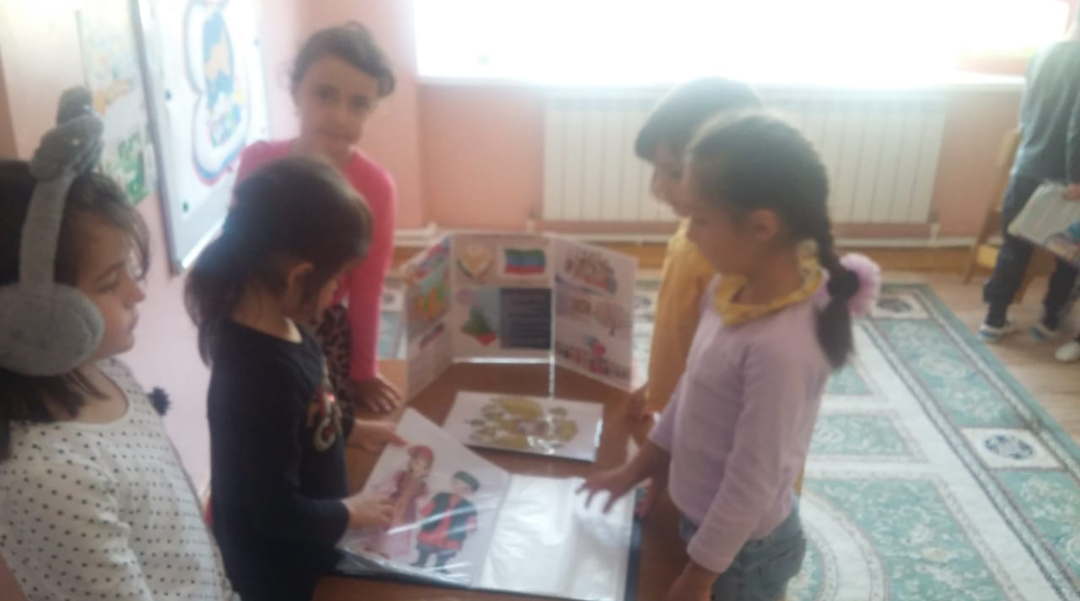 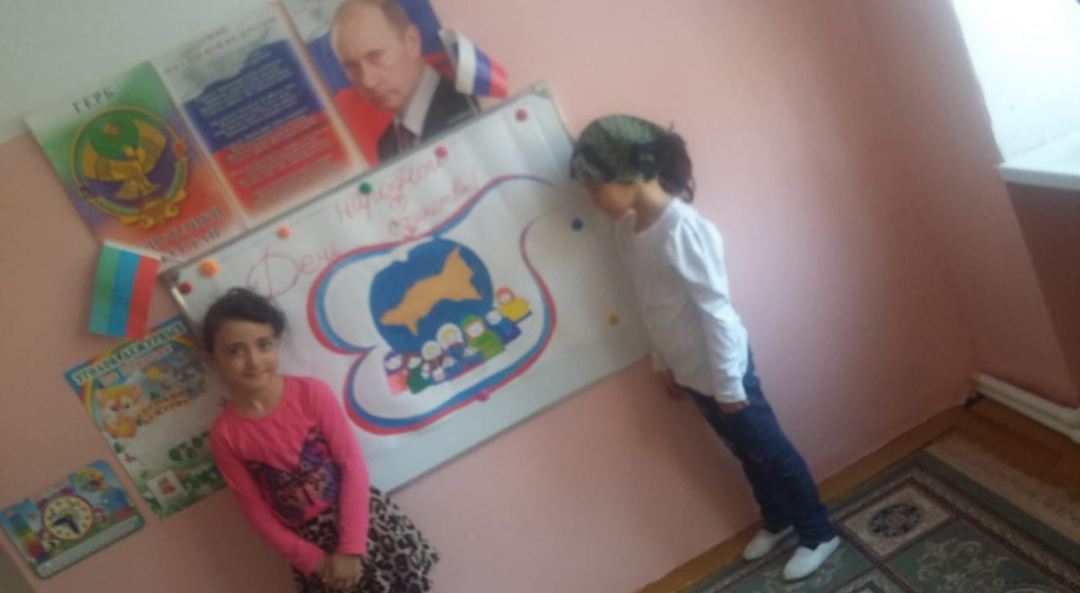 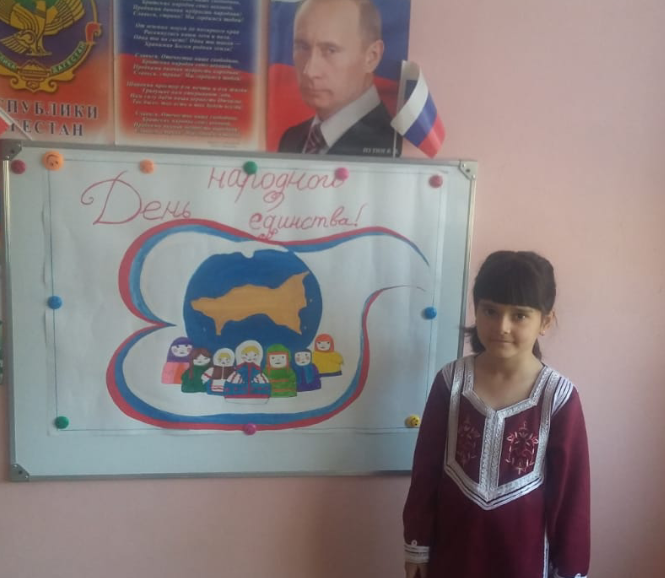 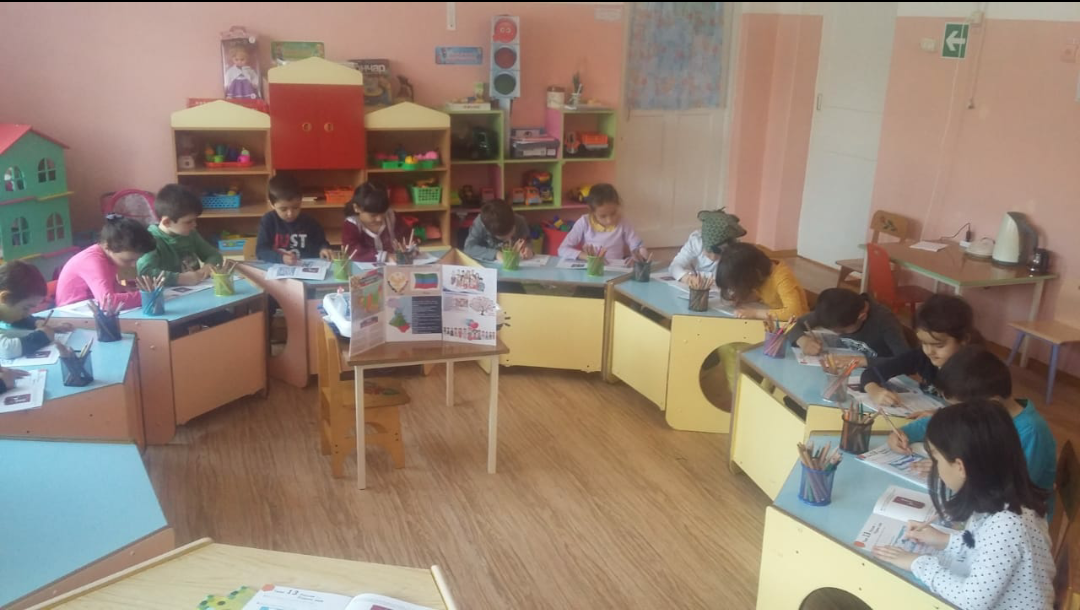 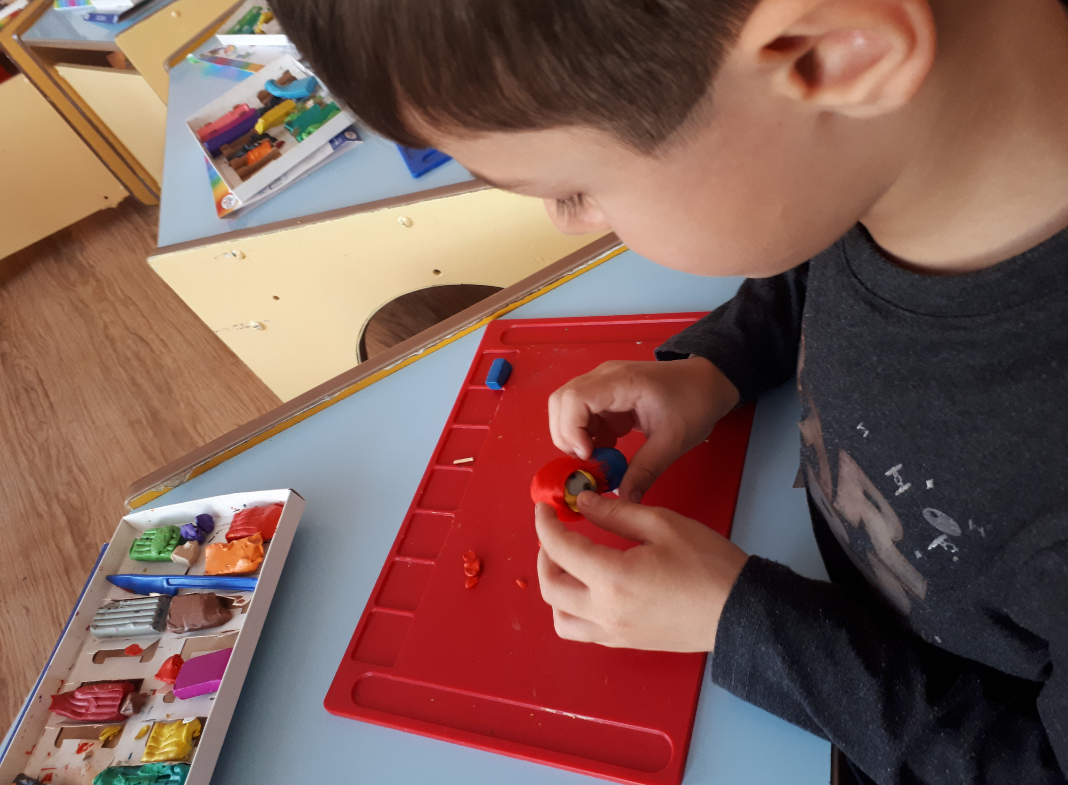 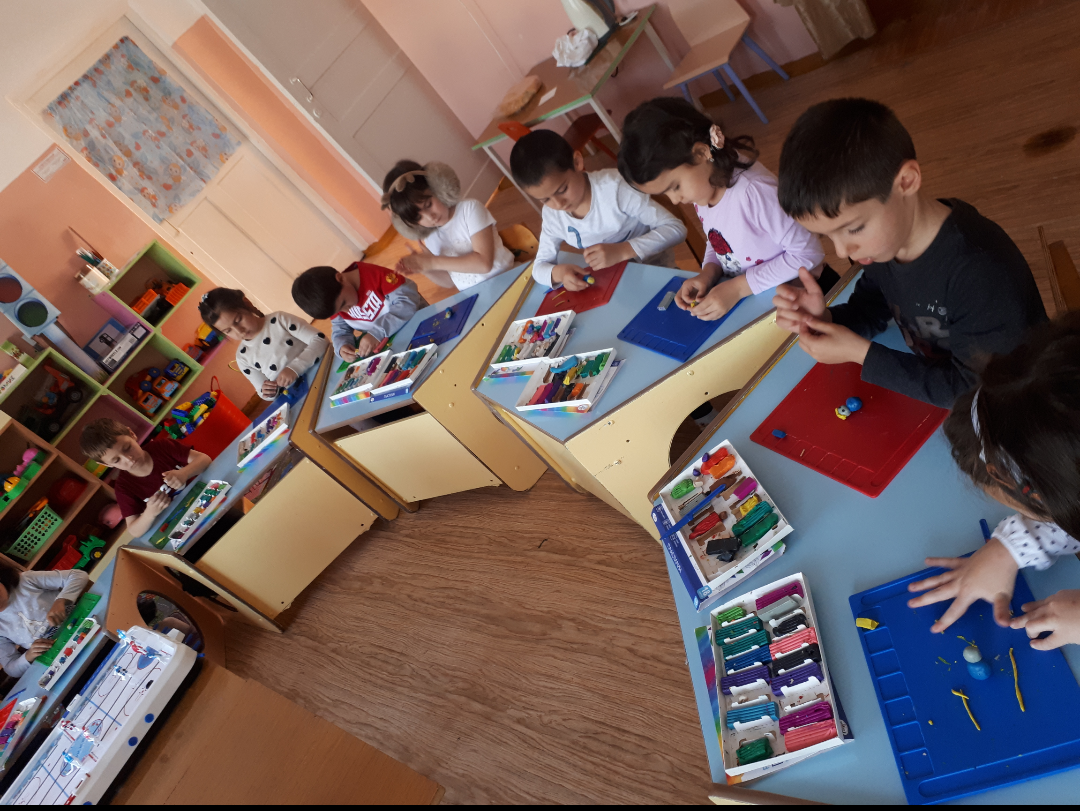 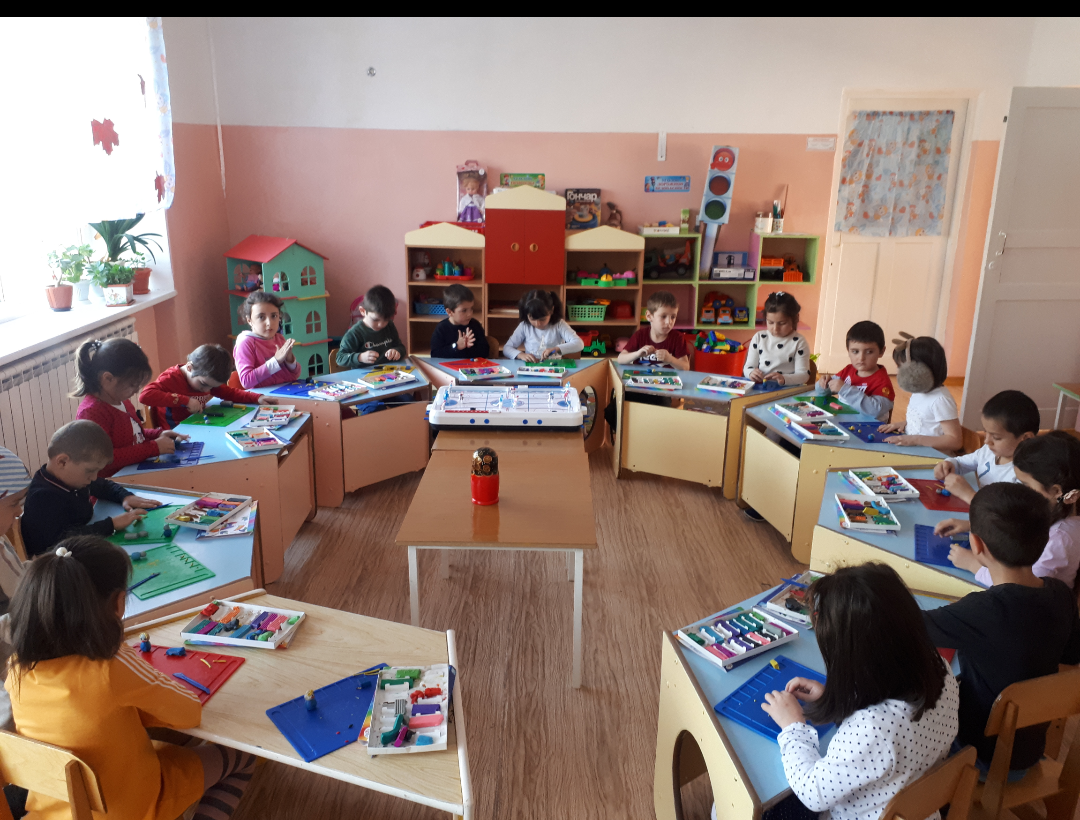 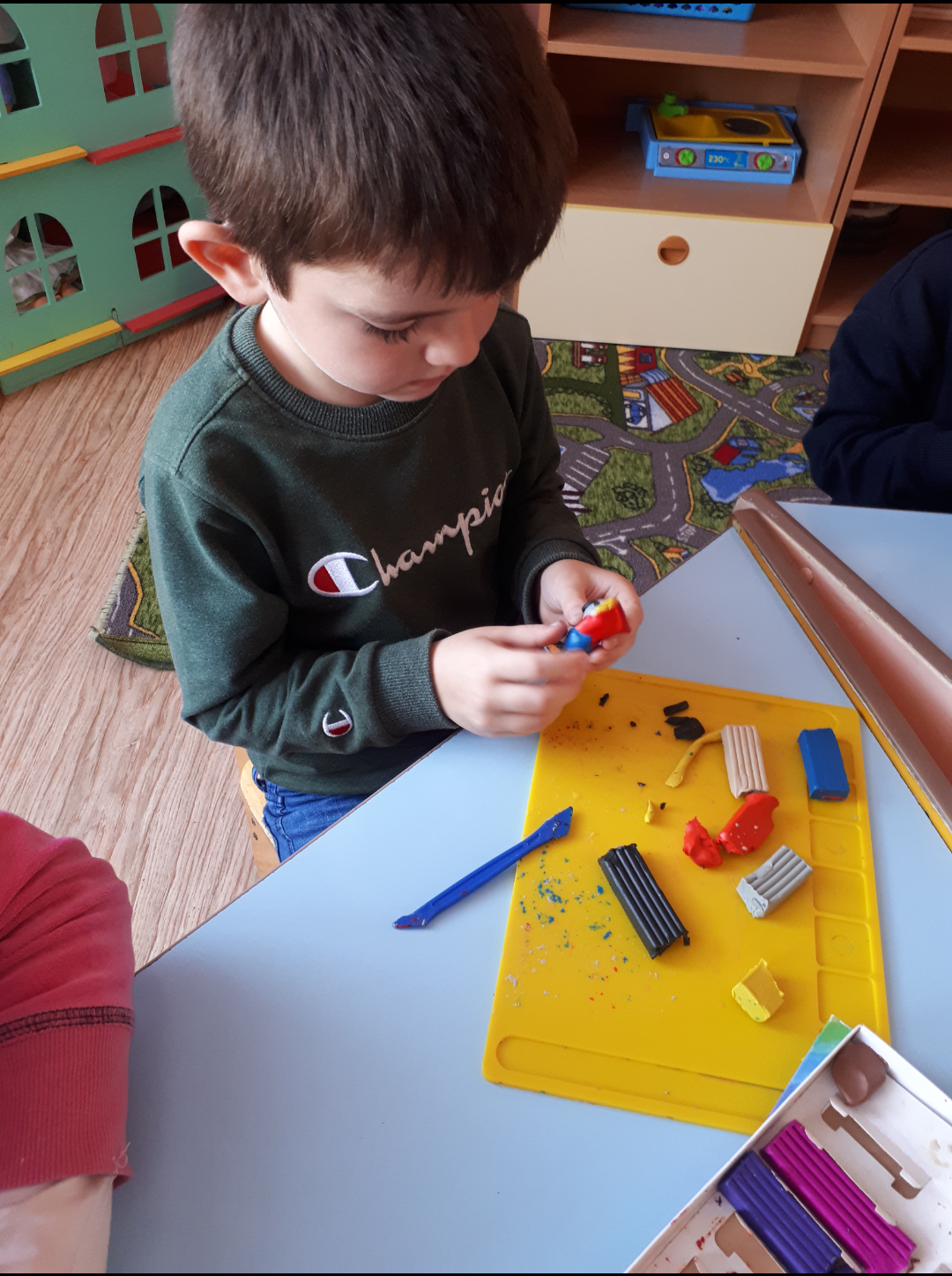 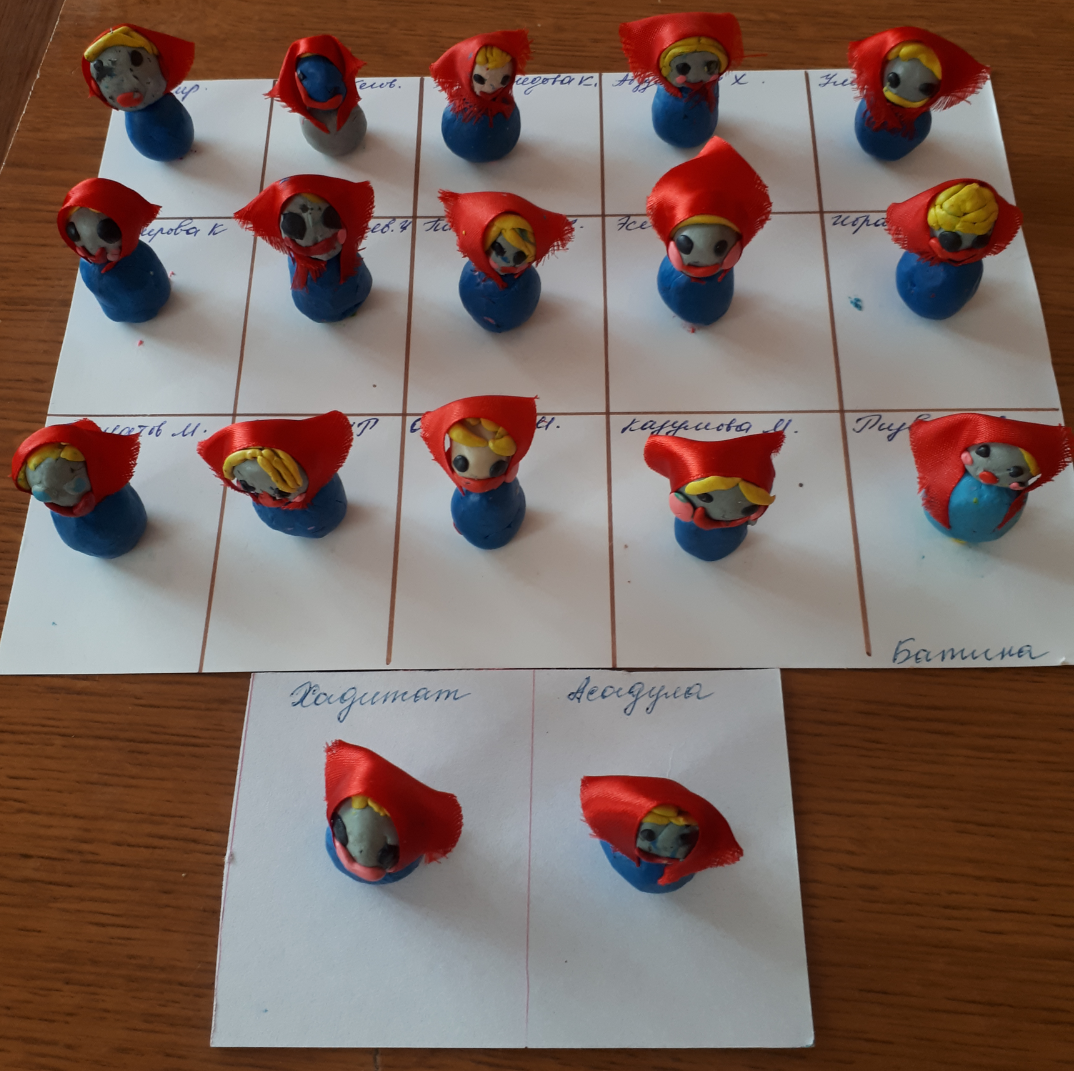 